Bijschriften afbeeldingen Wall House #2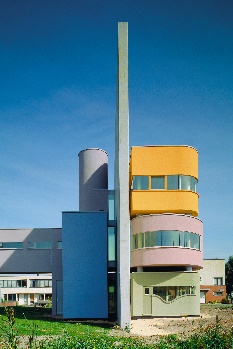 Wall House #2
Foto: Christian Richters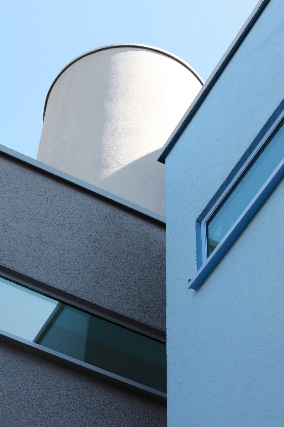 Wall House #2
Foto: Gea Schenk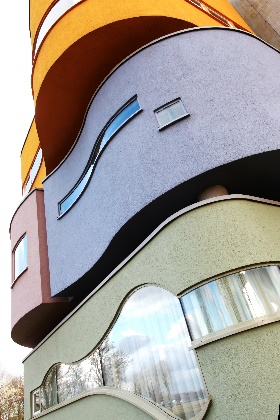 Wall House #2
Foto: Gea Schenk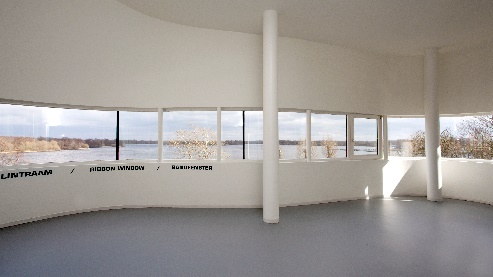 Wall House #2
Foto: Gea Schenk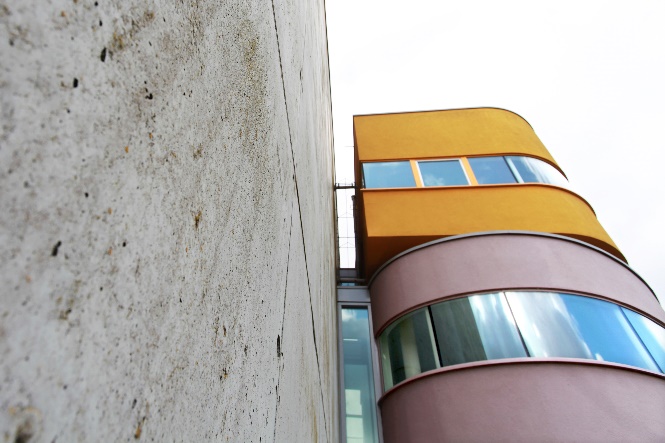 Wall House #2
Foto: Gea Schenk